1.  Zakrúžkuj školské pomôcky.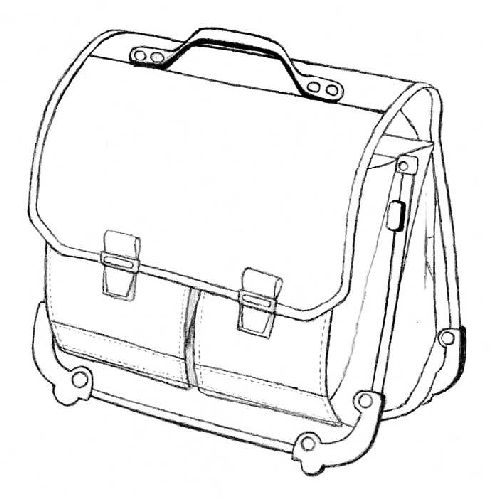 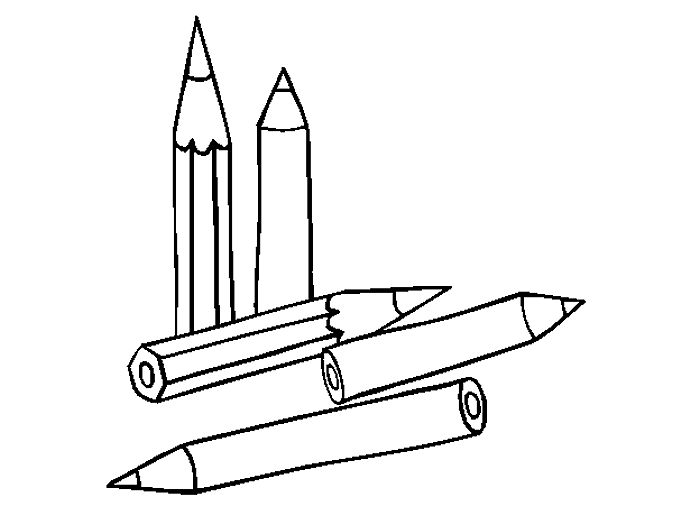 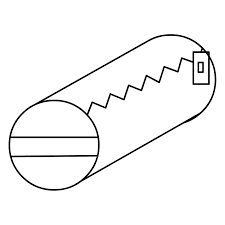 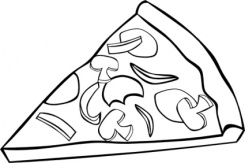 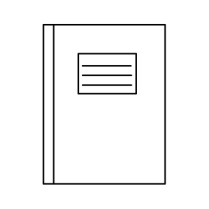 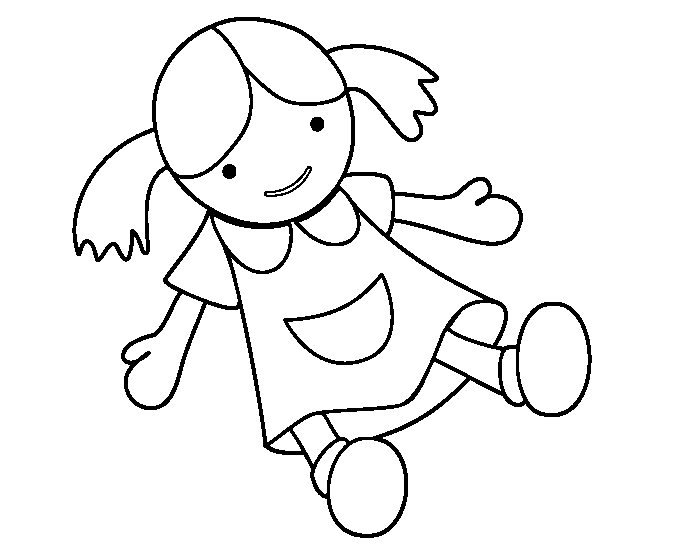 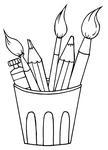 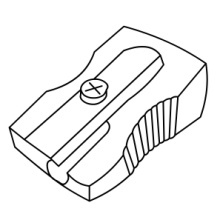 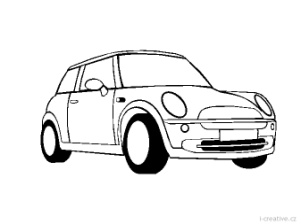 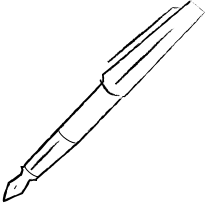 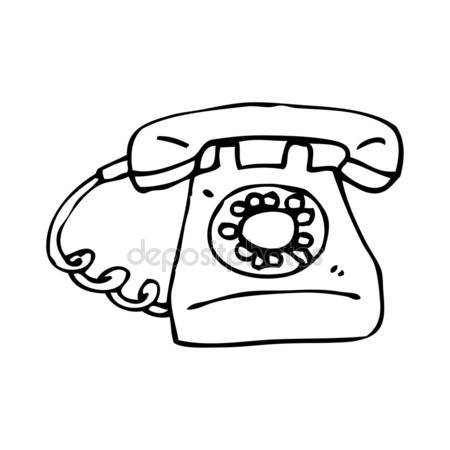 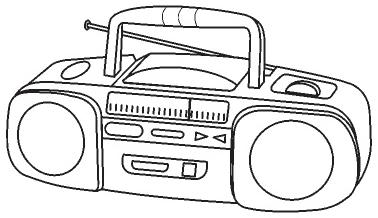 2. Spoj správne dvojice.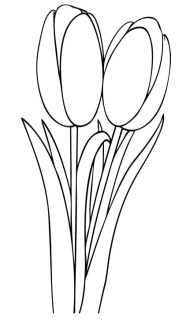 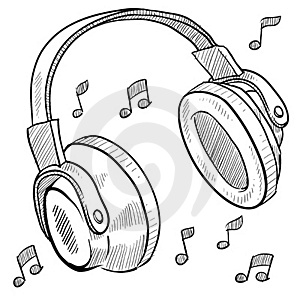 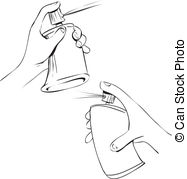 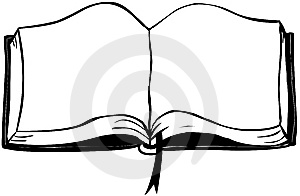 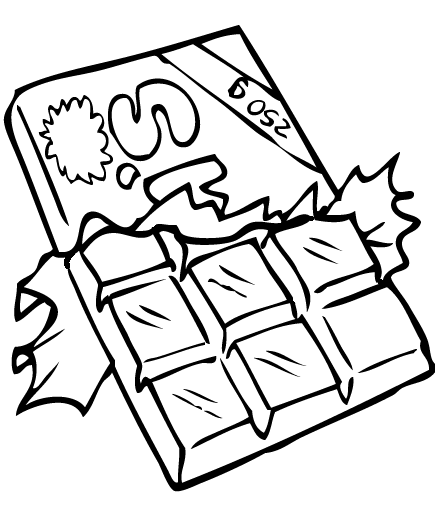 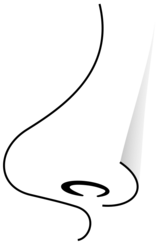 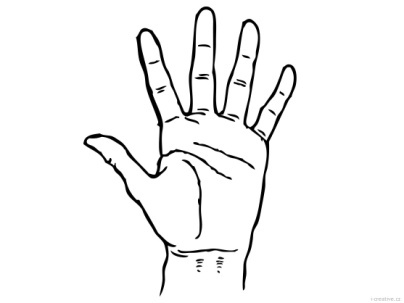 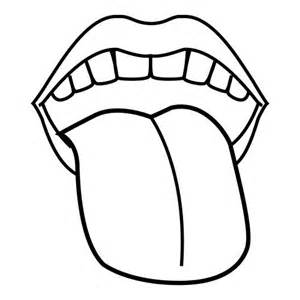 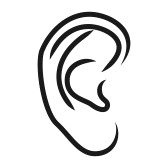 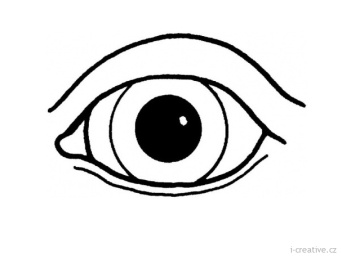 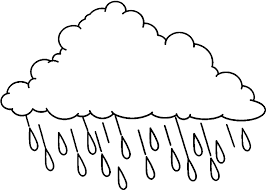 3.  Vyfarbi obrázky, ktoré znázorňujú starostlivosť o zdravie.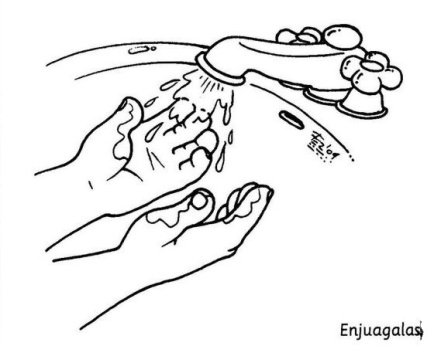 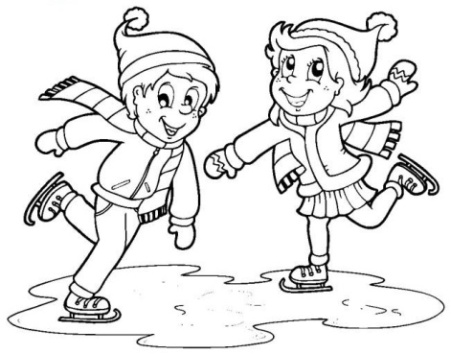 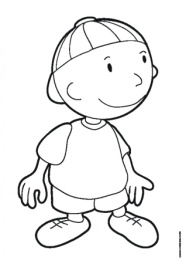 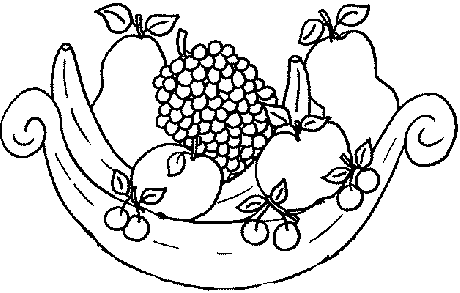 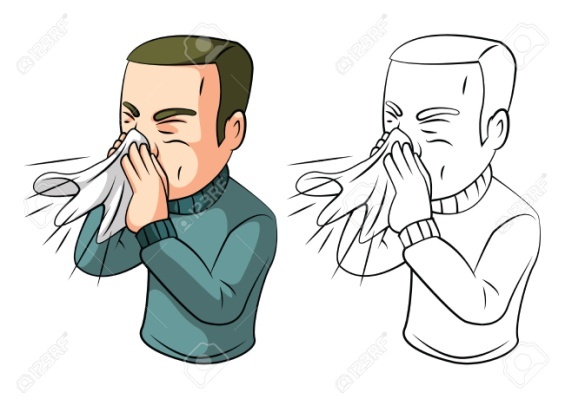 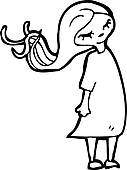 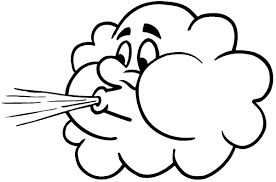 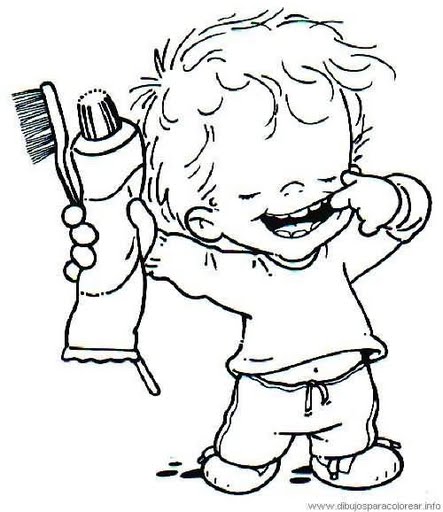 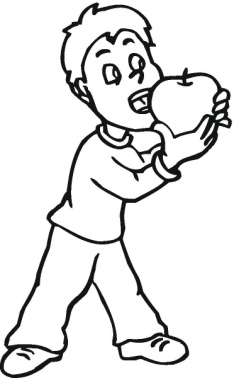 4. Nakresli svoju rodinu